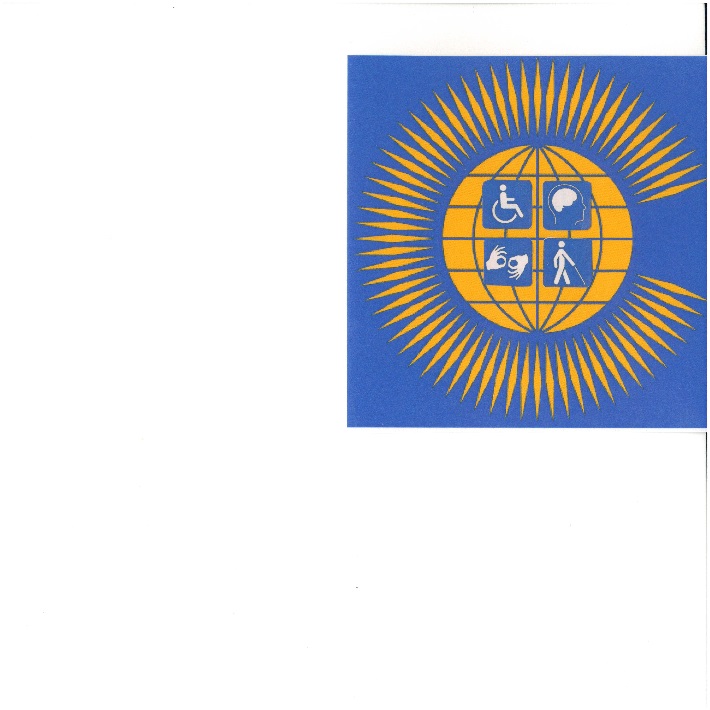 Commonwealth Disabled People’s Forum  c/o World of Inclusion                                                                                          78, Mildmay Grove South,LONDON N1 4PJ    0044 7715420727 rlrieser@gmail.com CDPF Brief Information on Implementation of UNCRPD Questionnaire.Will all DPOs supporting the Relaunch of the Commonwealth Disabled People’s Forum and/or their delegates please ensure this form is completed and emailed back by 3rd June 2019. Delegates in their introduction of 3 minutes will be asked to summarise on 13th June General Assembly. Return to rlrieser@gmail.com   by 3rd June 20191.Name of your DPO : National Disability Network (NDN)2. Name of your country: India3. Has your country ratified the UNCRPD and when? 1st October 20074. What has your country done to Implement the UNCRPD?We have drafted two laws extensively in harmony with UNCRPD Rights of Persons with Disabilities Act 2016Mental Health Care Act 20175. How much is your DP0 involved in implementation with the Government of your country?Closely involved. We are member of various committees in the Ministries of Government of India. Also, member of the committee drafting the National Disability Policy 6. Has your DPO been involved in producing a shadow report to go to UNCRPD Committee and How?Yes. We have submitted the shadow report to the 21st session and 11th Pre session of the CRPD monitoring committee in Geneva. On the 11th of April7. What progress has been made on implementing Inclusive Education?   Not much has happened in the space of inclusion. While some efforts have been made but huge gaps remain. Govt reports and an annual survey carried out by us indicate high enrolment and high drop outs. Especially at the secondary level. There is no individualised support and no reasonable accommodation. The draft National Education Policy of India is just our and open for feedback.8. What progress has been made on social protection for PWD?Varying disability pension across states have been implemented but coverage is very poor. The members of the NDN is working across states to enhance the pension and have succeeded in several cases eg. Delhi, Telangana. There is no state sponsored insurance for people with disability and private insurance charge very high premium from people with disabilities and are discriminating9. What progress has been made in implementing employment opportunities for PWD?A lot of progress has been made. The reservation in Govt jobs have  increased to 4% from 3%. There is a lot of focus from on skill development of people with disabilities from the Govt. The new RPWD Act mandates equal opportunity policy for all establishment including the private sector. 10. What progress has been made on challenging negative attitudes and stigma to PWD?The ministry of Information and broadcasting and various other ministry has been doing awareness program on state own electronic media  on raising awareness on issues around disability including mental health11. What progress has been made in achieving gender equality for PWD ?Gender equality for women in general in India is a distant dream. Having said that the RPWD Act does have very specific provisions for women with disabilities. 12. What capacity building does your DPO need? Identify areas.We require a lot of support in : Capacity building in International treaties and more engagement with UN bodies and other international organisation The current state of funding landscape  is very hostile for doing rights based and advocacy work. We need funding  support and networking.Platform to carry forward the voice of the Global South 13. If you are the National Umbrella DPO how do you operate democratically with other DPOs?It’s a not a registered organisation. We work in close coordination with all the DPO members they are equally represented in activity. Each DPO in every state are encouraged to mentor other DPOs to increase the strength 14. If you are an impairment specific, particular focus or regional DPO how do you work with Umbrella DPO?We are not. We are a cross disability 15. If there is no national; umbrella DPO. How could one be built?There are national disability specific DPOs as well as Umbrella DPOs. 16. How does your DPO get funded?Corporate – Corporate Social Responsibilty17. What training capacity does your DPO have?Capacity to train on domestic law and legislative frame work, policies,  of the country 18. What regular training do you provide for PWD?Currently our focus is on the Rights of Persons with Disabilities Act 2016Also tailor made specific training for specific disability groups such as people affected by leprosy on the supreme court judgements. 19. How does your DPO involve young DWP?Do not understand DWP. However for young PWD we continuously engage and run National convention of youth with disability on a regular basis.  20. Does your DPO have any experience working in a humanitarian disaster?Through our partners we work on relief and rehabilitation in situation of disasters 